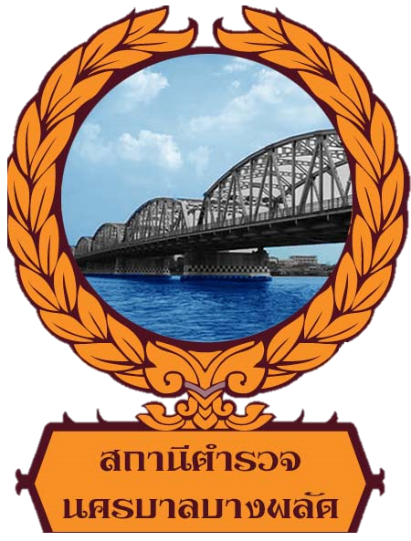 
สรุปภาพรวมการใช้จ่ายงบประมาณประจำปี 2566สถานีตำรวจนครบาลบางพลัดสรุปภาพรวมผลการใช้จ่ายงบประมาณ ประจำปีงบประมาณ พ.ศ.2566สถานีตำรวจนครบาลบางพลัด 
ข้อมูล ณ 31 มีนาคม 2566ปัญหา/อุปสรรค/แนวทางการแก้ไขปรับปรุง	ภาพรวมการเบิกจ่ายงบประมาณประจำปี 2566 ไตรมาสที่ 1 - 2 ของ สน.บางพลัด เป็นไปตามเป้าหมาย เจ้าหน้าที่ทุกฝ่าย ดำเนินการเบิกจ่ายงบตรงตามวัตถุประสงค์ของงบประมาณนั้นๆ การเบิกจ่ายงบประมาณ ประจำปี 2566 ไม่มีปัญหาและอุปสรรคแต่อย่างใดหมายเหตุแผนการเบิกจ่ายงบประมาณประจำปี 2566 เป็นการนำงบที่ได้รับการจัดสรรจากสำนักงานตำรวจแห่งชาติ มาใช้เป็นงบประมาณในการดำเนินงานตามโครงการต่าง ๆ ซึ่งทางสำนักงานตำรวจแห่งชาติ จะดำเนินการให้งบแต่ละโครงการมาเป็นบางส่วน หรือ บางส่วนจะให้มาทั้งปีงบประมาณ งานอำนวยการจึงได้กำหนด ร้อยละของงบประมาณที่ได้ไว้ เพื่อใช้อธิบายงบนั้น ๆ ว่าได้ครบทั้งปีงบประมาณหรือไม่ หากได้รับงบมาทั้งปรงบประมาณแล้ว ร้อยละของงบนั้นๆ จะเท่ากับ 100						ตรวจแล้วถูกต้อง					พ.ต.อ.						( อัครพล จั่นเพชร )						 ผกก.สน.บางพลัดประมาณการงบประมาณผลการเบิกจ่ายจริงยอดคงเหลือคิดเป็นร้อยละคิดเป็นร้อยละ ผลการดำเนินการหมายเหตุประมาณการงบประมาณผลการเบิกจ่ายจริงยอดคงเหลือ ทั้งปีงบประมาณไตรมาสที่ 1-2ผลการดำเนินการหมายเหตุ2,829,146.002,132,150.00696,996.0075.36%100%เป็นไปตามเป้าหมาย